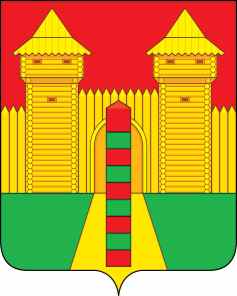 АДМИНИСТРАЦИЯ  МУНИЦИПАЛЬНОГО  ОБРАЗОВАНИЯ «ШУМЯЧСКИЙ  РАЙОН» СМОЛЕНСКОЙ  ОБЛАСТИРАСПОРЯЖЕНИЕот 08.04.2024г. № 99-р           п. Шумячи         В связи с кадровыми изменениями Финансового управления Администрации муниципального образования «Шумячский район» Смоленской области         1. Создать комиссию по приему-передаче объектов основных средств и товарно-материальных ценностей Финансового управления Администрации муниципального образования «Шумячский район» Смоленской области в составе:          2. Комиссии подготовить и представить на утверждение акт приема-передачи объектов основных средств и товарно-материальных ценностей.Глава муниципального образования«Шумячский район» Смоленской области                                             Д.А. КаменевО создании комиссии по приему- передаче объектов основных средств  и товарно-материальных ценностей  Финансового управления Администрации муниципального образования «Шумячский район» Смоленской областиКулешоваИнна Витальевна- управляющий делами Администрации муниципального образования «Шумячский район» Смоленской области, председатель комиссии.Члены комиссии:Члены комиссии:ПавловаТатьяна Владиславовна- начальник Финансового управления Администрации муниципального образования «Шумячский район» Смоленской области;ЖурковичИнна Михайловна- начальник Отдела бухгалтерского учета Администрации муниципального образования «Шумячский район» Смоленской области;ЗарецкаяЕлена Владимировна- начальник отдела бухгалтерского учета и отчетности Финансового управления Администрации муниципального образования «Шумячский район» Смоленской области; Старовойтов Юрий Александрович- начальник Отдела экономики и комплексного развития  Администрации муниципального образования «Шумячский район» Смоленской области;СтоляроваОльга Викторовна- начальник отдела по казначейскому исполнению бюджета  Финансового управления Администрации муниципального образования «Шумячский район» Смоленской области.